GORDON SCHOOL COMMUNITY COUNCIL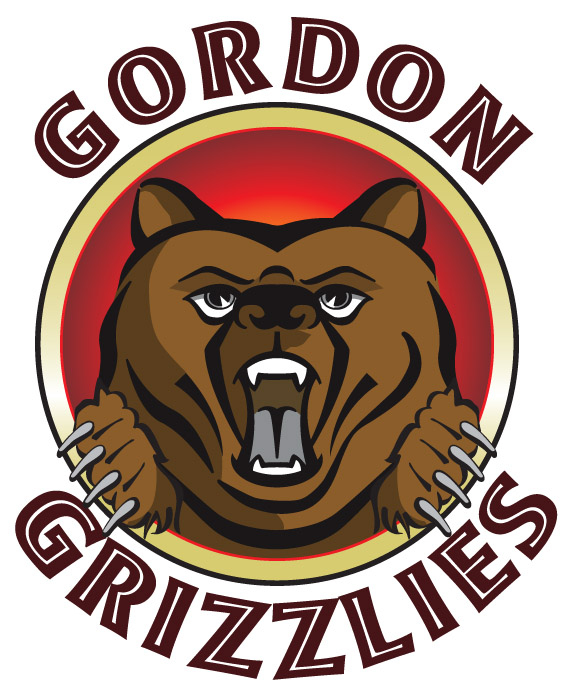 Tuesday January 27, 20156:30 p.m. Agenda1)	Call to order & Welcome2)	Adoption of last meeting’s minutes3)	Financial Report 4)	Fundraising Sub Committee Reports		-Pointsettias							-Fun Fair 			5)	Administrator’s Report			-Year End Trip Update						-Technology Funding Update						-Kindergarten Registration						-Family Fun Math Night						-Bell time adjustment proposal						-Banking Options6)	Parent Involvement opportunities 		-Kids in the Kitchen Workshop7)	Old Business (if applicable)		Next School Council Meetings: 	Mar. 31,  May. 26	Next Sub Committee Meetings: